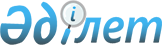 Об утверждении Положения государственного учреждения "Отдел жилищной инспекции Осакаровского района"
					
			Утративший силу
			
			
		
					Постановление акимата Осакаровского района Карагандинской области от 14 января 2014 года № 03/01. Зарегистрировано Департаментом юстиции Карагандинской области 13 февраля 2014 года № 2538. Утратило силу постановлением акимата Осакаровского района Карагандинской области от 19 июня 2015 года № 34/04      Сноска. Утратило силу постановлением акимата Осакаровского района Карагандинской области от 19.06.2015 № 34/04.

      В соответствии со статьей 41 Гражданского кодекса Республики Казахстан от 27 декабря 1994 года, подпунктом 8) статьи 18 Закона Республики Казахстан от 1 марта 2011 года "О государственном имуществе", Указом Президента Республики Казахстан от 29 октября 2012 года № 410 "Об утверждении Типового положения государственного органа Республики Казахстан" акимат района ПОСТАНОВЛЯЕТ:



      1. Утвердить прилагаемое Положение государственного учреждения "Отдел жилищной инспекции Осакаровского района".



      2. Контроль за выполнением данного постановления возложить на заместителя акима района Абильдина Нуржана Шаймерденовича.



      3. Настоящее постановление вводится в действие со дня его первого официального опубликования.      Аким района                                С. Аймаков

Утверждено

постановлением акимата

Осакаровского района

от 14 января 2014 года № 03/01 

Положение государственного учреждения

"Отдел жилищной инспекции Осакаровского района" 

1. Общие положения

      1. Государственное учреждение "Отдел жилищной инспекции Осакаровского района" является государственным органом Республики Казахстан, осуществляющим руководство в сфере обеспечения государственного контроля в области жилищного фонда.



      2. Государственное учреждение "Отдел жилищной инспекции Осакаровского района" осуществляет свою деятельность в соответствии с Конституцией и законами Республики Казахстан, актами Президента и Правительства Республики Казахстан, иными нормативными правовыми актами, а также настоящим Положением.



      3. Государственное учреждение "Отдел жилищной инспекции Осакаровского района" является юридическим лицом в организационно-правовой форме государственного учреждения, имеет печати и штампы со своим наименованием на государственном языке, бланки установленного образца, в соответствии с законодательством Республики Казахстан, счета в органах казначейства.



      4. Государственное учреждение "Отдел жилищной инспекции Осакаровского района" вступает в гражданско-правовые отношения от собственного имени.



      5. Государственное учреждение "Отдел жилищной инспекции Осакаровского района" имеет право выступать стороной гражданско-правовых отношений от имени государства, если оно уполномочено на это в соответствии с законодательством.



      6. Государственное учреждение "Отдел жилищной инспекции Осакаровского района" по вопросам своей компетенции в установленном законодательством порядке принимает решения, оформляемые приказами руководителя государственного учреждения "Отдел жилищной инспекции Осакаровского района" и другими актами, предусмотренными законодательством Республики Казахстан.



      7. Структура и лимит штатной численности государственного учреждения "Отдел жилищной инспекции Осакаровского района" утверждаются в соответствии с действующим законодательством.



      8. Местонахождение юридического лица: 101000, Карагандинская область, Осакаровский район, поселок Осакаровка, улица Мостовая, дом 48.



      9. Полное наименование государственного органа:

      на государственном языке - "Осакаров ауданының тұрғын үй инспекциясы бөлімі" мемлекеттік мекемесі;

      на русском языке - государственное учреждение "Отдел жилищной инспекции Осакаровского района".



      10. Настоящее Положение является учредительным документом

государственного учреждения "Отдел жилищной инспекции Осакаровского района".



      11. Финансирование деятельности государственного учреждения "Отдел жилищной инспекции Осакаровского района" осуществляется из местного бюджета.



      12. Государственному учреждению "Отдел жилищной инспекции Осакаровского района" запрещается вступать в договорные отношения с субъектами предпринимательства на предмет выполнения обязанностей, являющихся функциями государственного учреждения "Аппарат акима Осакаровского района Карагандинской области".

      Если государственному учреждению "Отдел жилищной инспекции Осакаровского района" законодательными актами предоставлено право осуществлять приносящую доходы деятельность, то доходы, полученные от такой деятельности, направляются в доход государственного бюджета. 

2. Миссия, основные задачи, функции,

права и обязанности государственного учреждения

"Отдел жилищной инспекции Осакаровского района"

      13. Миссия государственного учреждения "Отдел жилищной инспекции Осакаровского района": выполнение функции государственного контроля в области жилищного фонда.



      14. Задачи:



      1) организация технического обследования общего имущества объекта кондоминиума;



      2) определения перечня, периодов и очередности проведения отдельных видов капитального ремонта общего имущества объекта кондоминиума;



      3) согласование сметы расходов на проведение отдельных видов капитального ремонта общего имущества объекта кондоминиума, предоставленной органом управления объекта кондоминиума, финансируемых с участием жилищной помощи;



      4) участие в комиссиях по приемке выполненных работ по отдельным видам капитального ремонта общего имущества объекта кондоминиума.



      15. Функции:



      1) государственный контроль за соблюдением порядка использования, содержания, эксплуатации и ремонта общего имущества собственников помещений (квартир) в объекте кондоминиума и придомовых территорий;



      2) государственный контроль за наличием в жилых домах (жилых зданиях) общедомовых приборов учета тепло-, энерго-, газо- и водоресурсов;



      3) государственный контроль за техническим состоянием общего имущества собственников помещений в объекте кондоминиума и его инженерного оборудования, своевременным выполнением работ по его содержанию и ремонту в соответствии с действующими нормативно-техническими и проектными документами;



      4) государственный контроль за осуществлением мероприятий по подготовке жилого дома (жилого здания) к сезонной эксплуатации;



      5) государственный контроль за выполнением принятых решений и предписаний по устранению выявленных нарушений;



      6) государственный контроль за качеством работ, выполненных по отдельным видам капитального ремонта общего имущества объекта кондоминиума.

      Государственное учреждение принимает участие в подготовке нормативных и методических документов по контролю качества содержания жилых домов (жилых зданий), придомовых территорий и предоставлению коммунальных услуг, а также оказывает консультационную помощь владельцам подконтрольных объектов, предприятиям, организациям или гражданам, осуществляющим эксплуатацию жилых домов (жилых зданий) и придомовых территорий.



      16. Права и обязанности:



      1) запрашивать и получать в установленном порядке от государственных органов и иных организаций, финансируемых из местного бюджета необходимую информацию, документы, иные материалы по вопросам, отнесенным к его компетенции;



      2) должностные лица при предъявлении служебного удостоверения посещают проверяемый объект во время проведения проверки;



      3) при проведении проверки запрашивать любую необходимую информацию, знакомиться с оригиналами документов, относящихся к предмету проверки;



      4) рекомендовать общему собранию собственников помещений (квартир) кандидатуру на должность председателя правления кооператива, соответствующего квалификационным требованиям, утверждаемым уполномоченным органом согласно пункту 7 статьи 43 Закона Республики Казахстан от 16 апреля 1997 года "О жилищных отношениях";



      5) проводить проверки в соответствии с Законом Республики Казахстан от 6 января 2011 года "О государственном контроле и надзоре в Республике Казахстан";



      6) не препятствовать установленному режиму работы проверяемого объекта в период проведения проверки;



      7) обеспечивать сохранность полученных документов и сведений, полученных в результате проведения проверки;



      8) составлять акты о нарушениях порядка содержания общего имущества объекта кондоминиума;



      9) издавать поручения по вопросам, относящимся к сфере деятельности государственного учреждения, контролировать их исполнение, а также участвовать в мероприятиях, проводимых местными исполнительными органами;



      10) выносить обязательные для исполнения предписания по устранению нарушений правил содержания общего имущества объекта кондоминиума;



      11) соблюдать требования действующего законодательства;



      12) проводить мероприятия по контролю и иные обследования в соответствии с действующим законодательством;



      13) в случае выявления, в результате проведения мероприятия по контролю, административных правонарушений по использованию и содержанию жилищного фонда и придомовых территорий, предоставлению жилищно-коммунальных услуг принимать меры по привлечению лиц, допустивших нарушения к ответственности в соответствии с действующим законодательством;



      14) осуществлять иные обязанности в соответствии с законодательством Республики Казахстан. 

3. Организация деятельности государственного учреждения

"Отдел жилищной инспекции Осакаровского района"

      17. Руководство государственного учреждения "Отдел жилищной инспекции Осакаровского района" осуществляется руководителем, который несет персональную ответственность за выполнение возложенных на государственное учреждение "Отдел жилищной инспекции Осакаровского района" задач и осуществление им своих функций.



      18. Руководитель государственного учреждения "Отдел жилищной инспекции Осакаровского района" назначается на должность и освобождается от должности акимом района.



      19. Полномочия руководителя государственного учреждения "Отдел жилищной инспекции Осакаровского района":



      1) без доверенности действует от имени государственного учреждения "Отдел жилищной инспекции Осакаровского района";



      2) представляет интересы государственного учреждения "Отдел жилищной инспекции Осакаровского района" в государственных органах, иных организациях;



      3) заключает договоры;



      4) выдает доверенности;



      5) утверждает порядок и планы государственного учреждения "Отдел жилищной инспекции Осакаровского района" по командировкам, стажировкам, обучению сотрудников в казахстанских и зарубежных учебных центрах и иным видам повышения квалификации сотрудников;



      6) открывает банковские счета;



      7) издает приказы и дает указания, обязательные для всех работников;



      8) принимает на работу и увольняет с работы сотрудников государственного учреждения "Отдел жилищной инспекции Осакаровского района";



      9) применяет меры поощрения и налагает дисциплинарные взыскания на сотрудников государственного учреждения "Отдел жилищной инспекции Осакаровского района";



      10) определяет обязанности и полномочия сотрудников государственного учреждения "Отдел жилищной инспекции Осакаровского района".

      Исполнение полномочий руководителя государственного учреждения "Отдел жилищной инспекции Осакаровского района" в период его отсутствия осуществляется лицом, его замещающим в соответствии с действующим законодательством. 

4. Имущество государственного учреждения

"Отдел жилищной инспекции Осакаровского района"

      20. Государственное учреждение "Отдел жилищной инспекции Осакаровского района" может иметь на праве оперативного управления обособленное имущество в случаях, предусмотренных законодательством.

      Имущество государственного учреждения "Отдел жилищной инспекции Осакаровского района" формируется за счет имущества, переданного ему собственником, а также имущества (включая денежные доходы), приобретенного в результате собственной деятельности и иных источников, не запрещенных законодательством Республики Казахстан.



      21. Имущество, закрепленное за государственным учреждением "Отдел жилищной инспекции Осакаровского района", относится к коммунальной собственности.



      22. Государственное учреждение "Отдел жилищной инспекции Осакаровского района" не вправе самостоятельно отчуждать или иным способом распоряжаться закрепленным за ним имуществом и имуществом, приобретенным за счет средств, выданных ему по плану финансирования, если иное не установлено законодательством. 

5. Реорганизация и упразднение государственного

учреждения "Отдел жилищной инспекции Осакаровского района"

      23. Реорганизация и упразднение государственного учреждения "Отдел жилищной инспекции Осакаровского района" осуществляются в соответствии с законодательством Республики Казахстан.
					© 2012. РГП на ПХВ «Институт законодательства и правовой информации Республики Казахстан» Министерства юстиции Республики Казахстан
				